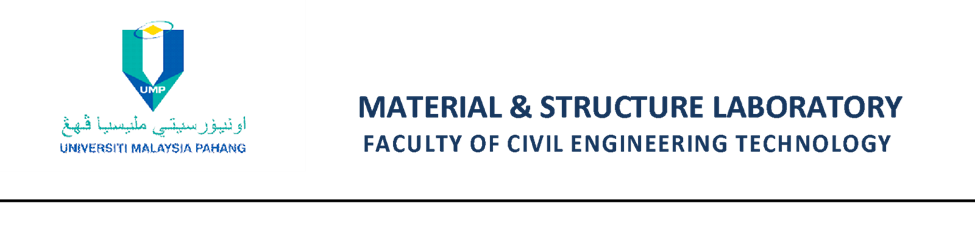 REACTIONS AND FIXING MOMENTS OF A FIXED BEAM AND A PROPPED CANTILEVERResultsTable 1: Results for Experiment 2 (fixed beam)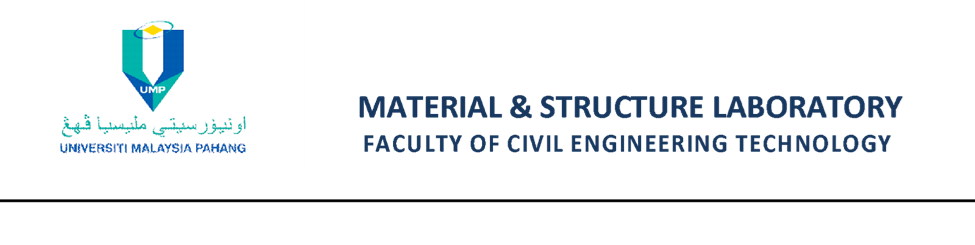                        Table 2: Results for Experiment 2(Propped Cantilever)Discussion/AnalysisWhat is the relationship between the experimental and theoretical values obtained?If it is needed to draw load versus MA and RB, explain how the experiment procedure will be changed and explain how to obtained critical load from the graph?What are the precautions that should be taken in this experiment to ensure its accuracy? ConclusionsRefer to the objective.References/AppendicesText book, reference books from the library or electronic references from the internet.Related photo or plate due to the experiment.Distance A (mm)Load W (N)Moment arm Force (N)MA (N)RB (N)404.9804.91204.91604.92004.92404.92804.93204.93604.9Distance A (mm)Load W (N)Moment arm Force (N)MA (N)RB (N)404.9804.91204.91604.92004.92404.92804.93204.93604.9